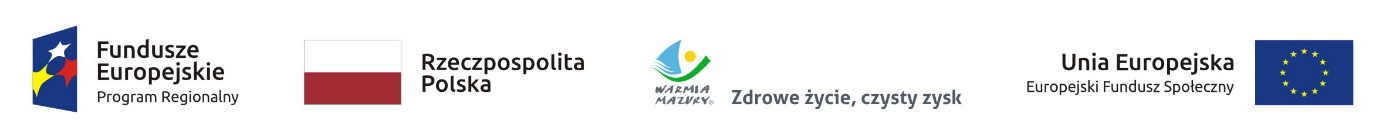 ZAMAWIAJĄCY:WOJEWÓDZTWO WARMIŃSKO-MAZURSKIE ZP.272.1.57.2022		SPECYFIKACJA WARUNKÓW ZAMÓWIENIAW TRYBIE PRZETARGU NIEOGRANICZONEGO          (art. 132 ustawy z dnia 11 września 2019 r. Prawo zamówień publicznych)Organizacja dwóch konferencji  poświęconych wykorzystaniu Funduszy Europejskich dla Warmii i Mazur.AKCEPTUJĘ SWZ WRAZ Z ZAŁĄCZNIKAMI                                        ZATWIERDZAM………………………………………………….                            Data:  …………………………….Olsztyn 2022NAZWA ORAZ ADRES ZAMAWIAJĄCEGO, NUMER TELEFONU, ADRES POCZTY ELEKTRONICZNEJ ORAZ STRONY INTERNETOWEJ PROWADZONEGO POSTĘPOWANIAZamawiający:  Województwo Warmińsko-Mazurskie    Adres:              ul. Emilii Plater 1, 10-562 OlsztynNr telefonu:     + 48 89 52 19 840Adres poczty elektronicznej: zamowienia@warmia.mazury.plAdres strony internetowej prowadzonego postępowania:  https://platformazakupowa.pl/pn/warmia.mazuryNumer postępowania:Postępowanie jest oznaczone numerem ZP.272.1.57.2022ADRES STRONY INTERNETOWEJ, NA KTÓREJ UDOSTĘPNIANE BĘDĄ ZMIANY I WYJAŚNIENIA TREŚCI SWZ ORAZ INNE DOKUMENTY ZAMÓWIENIA BEZPOŚREDNIO ZWIĄZANE Z POSTĘPOWANIEM O UDZIELENIE ZAMÓWIENIAAdres strony internetowej:  https://platformazakupowa.pl/pn/warmia.mazuryTRYB UDZIELENIA ZAMÓWIENIAPrzetarg nieograniczony - art. 132 ustawy z dnia 11 września 2019 r. Prawo zamówień publicznych, zwanej dalej ustawą Pzp.OPIS PRZEDMIOTU ZAMÓWIENIA Przedmiotem zamówienia jest kompleksowa organizacja dwóch konferencji stacjonarnych poświęconych wykorzystaniu Funduszy Europejskich na Warmii i Mazurach. Zamówienie obejmuje usługę gastronomiczną/cateringową, wynajem Sali wraz z całym zapleczem technicznym oraz obsługą techniczną. Szczegółowy opis przedmiotu zamówienia stanowi załącznik nr 1 do SWZ.  Zamawiający nie dopuszcza składania ofert częściowych. Kategoria przedmiotu zamówienia zgodnie ze Wspólnym Słownikiem Zamówień (CPV):  79952000-2  usługi w zakresie organizacji imprez   Wykonawca może powierzyć wykonanie części zamówienia podwykonawcy – art. 462 
ust. 1 ustawy Pzp.Zamawiający zamierza przeznaczyć na sfinansowanie zamówienia kwotę: 216 480 zł brutto.WYMAGANIA W ZAKRESIE ZATRUDNIENIA NA PODSTAWIE STOSUNKU PRACY, W OKOLICZNOŚCIACH, O KTÓRYCH MOWA W ART. 95, JEŻELI ZAMAWIAJĄCY PRZEWIDUJE TAKIE WYMAGANIANIE DOTYCZY WYMAGANIA W ZAKRESIE ZATRUDNIENIA OSÓB, O KTÓRYCH MOWA 
W ART. 96 UST. 2 PKT 2, JEŻELI ZAMAWIAJĄCY PRZEWIDUJE TAKIE WYMAGANIANIE DOTYCZY INFORMACJA O ZASTRZEŻENIU MOŻLIWOŚCI UBIEGANIA SIĘ 
O UDZIELENIE ZAMÓWIENIA WYŁĄCZNIE PRZEZ WYKONAWCÓW, 
O KTÓRYCH MOWA W ART. 94, JEŻELI ZAMAWIAJĄCY PRZEWIDUJE TAKIE WYMAGANIANIE DOTYCZY INFORMACJA O OBOWIĄZKU OSOBISTEGO WYKONANIA PRZEZ WYKONAWCĘ KLUCZOWYCH ZADAŃ, JEŻELI ZAMAWIAJĄCY DOKONUJE TAKIEGO ZASTRZEŻENIA ZGODNIE Z ART. 60 i ART. 121 NIE DOTYCZY WYMÓG LUB MOŻLIWOŚĆ ZŁOŻENIA OFERT W POSTACI KATALOGÓW ELEKTRONICZNYCH LUB DOŁĄCZENIA KATALOGÓW ELEKTRONICZNYCH DO OFERTY, W SYTUACJI OKREŚLONEJ W ART. 93Zamawiający nie dopuszcza złożenia oferty w postaci katalogów elektronicznych.Zamawiający nie dopuszcza dołączenia katalogów elektronicznych do oferty, w sytuacji określonej w art. 93 ustawy Pzp.INFORMACJA O PRZEDMIOTOWYCH ŚRODKACH DOWODOWYCHZamawiający nie żąda przedmiotowych środków dowodowych.INFORMACJA O PRZEWIDYWANYCH ZAMÓWIENIACH, O KTÓRYCH MOWA W ART. 214 UST. 1 PKT 7 i 8Zamawiający nie przewiduje udzielania zamówień, o których mowa w art. 214 ust. 1 pkt 7 i 8 ustawy Pzp. TERMIN WYKONANIA ZAMÓWIENIATermin wykonania zamówienia: 12 miesięcy od dnia zawarcia umowy. INFORMACJA DOTYCZĄCA OFERT WARIANTOWYCH, W TYM INFORMACJA O SPOSOBIE PRZEDSTAWIANIA OFERT WARIANTOWYCH ORAZ MINIMALNE WARUNKI, JAKIM MUSZĄ ODPOWIADAĆ OFERTY WARIANTOWE, JEŻELI ZAMAWIAJĄCY WYMAGA LUB DOPUSZCZA ICH SKŁADANIEZamawiający nie wymaga i nie dopuszcza składania ofert wariantowych.MAKSYMALNA LICZBA WYKONAWCÓW, Z KTÓRYMI ZAMAWIAJĄCY ZAWRZE UMOWĘ RAMOWĄ, JEŻELI ZAMAWIAJĄCY PRZEWIDUJE ZAWARCIE UMOWY RAMOWEJZamawiający nie przewiduje zawarcia umowy ramowej. INFORMACJA DOTYCZĄCA WALUT OBCYCH, W JAKICH MOGĄ BYĆ PROWADZONE ROZLICZENIA MIĘDZY ZAMAWIAJĄCYM A WYKONAWCĄ, JEŻELI ZAMAWIAJĄCY PRZEWIDUJE ROZLICZENIA W WALUTACH OBCYCHZamawiający nie przewiduje rozliczenia w walutach obcych.INFORMACJA O UPRZEDNIEJ OCENIE OFERT, ZGODNIE Z ART. 139, JEŻELI ZAMAWIAJĄCY PRZEWIDUJE ODWRÓCONĄ KOLEJNOŚĆ OCENYZgodnie z art. 139 ustawy Pzp, Zamawiający najpierw dokona badania i oceny ofert, 
a następnie dokona kwalifikacji podmiotowej Wykonawcy, którego oferta została najwyżej oceniona, w zakresie braku podstaw wykluczenia oraz spełnienia warunków udziału 
w postępowaniu. Wykonawca nie jest obowiązany do złożenia wraz z ofertą oświadczenia, o którym mowa w art. 125 ust. 1 ustawy Pzp. Zamawiający zażąda oświadczenia, o którym mowa w ust. 2 wyłącznie od Wykonawcy, którego oferta została najwyżej oceniona. W przypadku wspólnego ubiegania się o zamówienie przez Wykonawców, oświadczenie, o którym mowa w ust. 2, składa każdy z Wykonawców. Oświadczenia te potwierdzają brak podstaw wykluczenia oraz spełnianie warunków udziału w postępowaniu, w jakim każdy 
z Wykonawców wykazuje spełnianie warunków udziału w postępowaniu.Wykonawca, w przypadku polegania na zdolnościach lub sytuacji podmiotów udostępniających zasoby, przedstawia, wraz z oświadczeniem, o którym mowa w ust. 2, także oświadczenie podmiotu udostępniającego zasoby, potwierdzające brak podstaw wykluczenia tego podmiotu oraz spełnianie warunków udziału w postępowaniu, w zakresie, w jakim Wykonawca powołuje się na jego zasoby.INFORMACJA O PRZEWIDYWANYM WYBORZE NAJKORZYSTNIEJSZEJ OFERTY Z ZASTOSOWANIEM AUKCJI ELEKTRONICZNEJ WRAZ Z INFORMACJAMI, O KTÓRYCH MOWA W ART. 230, JEŻELI ZAMAWIAJĄCY PRZEWIDUJE AUKCJĘ ELEKTRONICZNĄZamawiający nie przewiduje wyboru najkorzystniejszej oferty z zastosowaniem aukcji elektronicznej. PODSTAWY WYKLUCZENIAO udzielenie zamówienia mogą się ubiegać Wykonawcy, którzy nie podlegają wykluczeniu na podstawie art. 108 ust. 1 ustawy Pzp. Wykonawca nie podlega wykluczeniu w okolicznościach określonych w art. 108 ust. 1 pkt 1, 2 i 5, jeżeli udowodni Zamawiającemu, że spełnił łącznie przesłanki określone w art. 110 ust. 2 ustawy Pzp.O udzielenie zamówienia mogą się ubiegać Wykonawcy, którzy nie podlegają wykluczeniu na podstawie art.7 ust.1 ustawy z dnia 13 kwietnia 2022 r. o szczególnych rozwiązaniach   w zakresie przeciwdziałania wspieraniu agresji na Ukrainę oraz służących ochronie bezpieczeństwa narodowego.  O udzielenie zamówienia mogą się ubiegać Wykonawcy, którzy nie podlegają wykluczeniu na podstawie art. 5k rozporządzenia Rady (UE) 2022/576 z dnia 8 kwietnia 2022 r. w sprawie zmiany rozporządzenia (UE) Nr 833/2014 dotyczącego środków ograniczających w związku z działaniami Rosji destabilizującymi sytuację na Ukrainie.Wykonawca może zostać wykluczony przez Zamawiającego na każdym etapie postępowania o udzielenie zamówienia.PODSTAWY WYKLUCZENIA, O KTÓRYCH MOWA W ART. 109 UST. 1, JEŻELI ZAMAWIAJĄCY JE PRZEWIDUJEZamawiający nie przewiduje wykluczenia Wykonawcy na podstawie art. 109 ust. 1 ustawy Pzp. INFORMACJA O WARUNKACH UDZIAŁU W POSTĘPOWANIU O UDZIELENIE ZAMÓWIENIAZamawiający nie określa warunków udziału w postępowaniu.WYKAZ PODMIOTOWYCH ŚRODKÓW DOWODOWYCHNIE DOTYCZY INFORMACJA O ŚRODKACH KOMUNIKACJI ELEKTRONICZNEJ, PRZY UŻYCIU KTÓRYCH ZAMAWIAJĄCY BĘDZIE KOMUNIKOWAŁ SIĘ 
Z WYKONAWCAMI, ORAZ INFORMACJE O WYMAGANIACH TECHNICZNYCH I ORGANIZACYJNYCH SPORZĄDZANIA, WYSYŁANIA I ODBIERANIA KORESPONDENCJI ELEKTRONICZNEJW postępowaniu o udzielenie zamówienia  komunikacja między Zamawiającym 
a Wykonawcami odbywa się przy użyciu środków komunikacji elektronicznej 
za pośrednictwem platformy zakupowej dostępnej pod adresem https://platformazakupowa.pl/pn/warmia.mazurySkładanie dokumentów w postępowaniu z wyjątkiem oferty, odbywa się elektronicznie 
za pośrednictwem formularza ,,WYŚLIJ WIADOMOŚĆ” dostępnego na stronie dotyczącej danego postępowania.Za datę złożenia dokumentów o których mowa w ust. 2, przyjmuje się kliknięcie przycisku                        „WYŚLIJ WIADOMOŚĆ”, po którym pojawi się komunikat, że wiadomość została wysłana do Zamawiającego. Wymagania techniczne i organizacyjne wysyłania i odbierania dokumentów elektronicznych, elektronicznych kopii dokumentów i oświadczeń oraz informacji przekazywanych za pośrednictwem platformy zakupowej, o której mowa w ust. 1, opisane zostały w Regulaminie platformazakupowa.pl oraz Instrukcji dla Wykonawców platformazakupowa.pl, dostępnych na stronie dotyczącej danego postępowania oraz stronie głównej Platformy pod adresem https://platformazakupowa.plWystępuje limit objętości plików lub spakowanych folderów w zakresie całej oferty 
do ilości 10 plików lub spakowanych folderów przy maksymalnej wielkości 150 MB.  Sposób sporządzenia i przekazywania informacji oraz wymagań technicznych 
dla dokumentów elektronicznych oraz środków komunikacji elektronicznej w postępowaniu o udzielenie zamówienia publicznego musi być zgody z wymaganiami określonymi w rozporządzeniu Prezesa Rady Ministrów z dnia 31 grudnia 2020 r. 
(Dz.U. z 2020 poz. 2452). INFORMACJE O SPOSOBIE KOMUNIKOWANIA SIĘ ZAMAWIAJĄCEGO 
Z WYKONAWCAMI W INNY SPOSÓB NIŻ PRZY UŻYCIU ŚRODKÓW KOMUNIKACJI ELEKTRONICZNEJ, W TYM W PRZYPADKU ZAISTNIENIA JEDNEJ Z SYTUACJI OKREŚLONYCH W ART. 65 UST. 1, ART. 66 i ART. 69NIE DOTYCZY WSKAZANIE OSÓB UPRAWNIONYCH DO KOMUNIKOWANIA SIĘ 
Z WYKONAWCAMIZamawiający wyznacza osobę do komunikowania się z Wykonawcami: Agnieszka Ostrowska, tel. (89) 521 98 46Nie będą udzielane wyjaśnienia na zapytania dotyczące niniejszej SWZ kierowane w formie ustnej bezpośredniej lub telefonicznie. WYMAGANIA DOTYCZĄCE WADIUM, JEŻELI ZAMAWIAJĄCY PRZEWIDUJE OBOWIĄZEK WNIESIENIA WADIUMZamawiający nie wymaga wniesienia wadium.TERMIN ZWIĄZANIA OFERTĄ            Wykonawca jest związany ofertą od dnia upływu terminu składania ofert do dnia 21.09.2022 r. OPIS SPOSOBU PRZYGOTOWYWANIA OFERTY W postępowaniu o udzielenie zamówienia ofertę, składa się, pod rygorem nieważności, 
      w formie elektronicznej opatrzoną kwalifikowanym podpisem elektronicznym. Wykonawca może złożyć jedną ofertę. Treść oferty musi być zgodna z wymaganiami Zamawiającego określonymi w dokumentach 
      zamówienia. Ofertę należy sporządzić w języku polskim. Oferta wraz z załącznikami musi być podpisana przez osoby upoważnione 
      do reprezentowania Wykonawcy zgodnie z reprezentacją wynikającą z właściwego rejestru 
      lub na podstawie udzielonego pełnomocnictwa. Oferta powinna zawierać:Formularz ofertowy – zgodnie ze wzorem stanowiącym załącznik nr 2 do SWZ; Podanie w Formularzu ofertowym imienia i nazwiska Koordynatora jest obowiązkowe,Pełnomocnictwo – jeżeli zostało udzielone.  Wykonawcy mogą wspólnie ubiegać się o udzielenie zamówienia. Wykonawcy wspólnie ubiegający się o udzielenie zamówienia ustanawiają pełnomocnika 
      do reprezentowania ich w postępowaniu o udzielenie zamówienia albo do reprezentowania  
      w postępowaniu i zawarcia umowy w sprawie zamówienia publicznego. Oferty, oświadczenia, o których mowa w art. 125 ust. 1 ustawy Pzp, podmiotowe środki  
 dowodowe, w tym oświadczenie, o którym mowa w art. 117 ust. 4 ustawy Pzp, oraz 
 zobowiązanie podmiotu udostępniającego zasoby, o którym mowa w art. 118 ust. 3 ustawy 
 Pzp, zwane dalej "zobowiązaniem podmiotu udostępniającego zasoby", przedmiotowe 
 środki dowodowe, pełnomocnictwo, dokumenty, o których mowa w art. 94 ust. 2 ustawy 
 Pzp, sporządza się w postaci elektronicznej, w formatach danych określonych w przepisach 
 wydanych na podstawie art. 18 ustawy z dnia 17 lutego 2005 r. o informatyzacji działalności 
 podmiotów realizujących zadania publiczne (Dz. U. z 2020 r. poz. 346, 568, 695, 1517 
 i 2320), z zastrzeżeniem formatów, o których mowa w art. 66 ust. 1 ustawy, 
 z uwzględnieniem rodzaju przekazywanych danych. Informacje, oświadczenia lub dokumenty, inne niż określone w ust. 9, przekazywane 
      w postępowaniu, sporządza się w postaci elektronicznej, w formatach danych określonych 
      w przepisach wydanych na podstawie art. 18 ustawy z dnia 17 lutego 2005 r. 
      o informatyzacji działalności podmiotów realizujących zadania publiczne lub jako tekst 
      wpisany bezpośrednio do wiadomości przekazywanej przy użyciu środków komunikacji 
      elektronicznej, o których mowa w  ust. 11.  Dokumenty elektroniczne przekazuje się w postępowaniu przy użyciu środków komunikacji 
       elektronicznej wskazanych przez Zamawiającego zgodnie z art. 67 ustawy Pzp. W przypadku, gdy dokumenty elektroniczne w postępowaniu, przekazywane przy użyciu 
       środków komunikacji elektronicznej, zawierają informacje stanowiące tajemnicę 
       przedsiębiorstwa w rozumieniu przepisów ustawy z dnia 16 kwietnia 1993 r. o zwalczaniu 
       nieuczciwej konkurencji (Dz. U. z 2020 r. poz. 1913), Wykonawca, w celu utrzymania 
       w poufności tych informacji, przekazuje je w wydzielonym i odpowiednio oznaczonym 
       pliku. Podmiotowe środki dowodowe, przedmiotowe środki dowodowe oraz inne dokumenty lub 
       oświadczenia, sporządzone w języku obcym przekazuje się wraz z tłumaczeniem na język 
       polski.  W przypadku, gdy podmiotowe środki dowodowe, przedmiotowe środki dowodowe, inne 
       dokumenty, w tym dokumenty, o których mowa w art. 94 ust. 2 ustawy Pzp, lub dokumenty 
       potwierdzające umocowanie do reprezentowania odpowiednio Wykonawcy, Wykonawców 
       wspólnie ubiegających się o udzielenie zamówienia publicznego, podmiotu 
       udostępniającego zasoby na zasadach określonych w art. 118 ustawy Pzp lub 
       podwykonawcy niebędącego podmiotem udostępniającym zasoby na takich zasadach, 
       zwane dalej "dokumentami potwierdzającymi umocowanie do reprezentowania", zostały 
       wystawione przez upoważnione podmioty inne niż Wykonawca, Wykonawca wspólnie 
       ubiegający się o udzielenie zamówienia, podmiot udostępniający zasoby lub 
       podwykonawca, zwane dalej "upoważnionymi podmiotami", jako dokument elektroniczny, 
       przekazuje się ten dokument.  W przypadku, gdy podmiotowe środki dowodowe, przedmiotowe środki dowodowe, inne 
       dokumenty, w tym dokumenty, o których mowa w art. 94 ust. 2 ustawy Pzp, lub dokumenty 
       potwierdzające umocowanie do reprezentowania, zostały wystawione przez upoważnione 
       podmioty jako dokument w postaci papierowej, przekazuje się cyfrowe odwzorowanie tego 
       dokumentu opatrzone kwalifikowanym podpisem elektronicznym, poświadczające 
       zgodność cyfrowego odwzorowania z dokumentem w postaci papierowej. Poświadczenia zgodności cyfrowego odwzorowania z dokumentem w postaci papierowej, 
       o którym mowa w ust. 15, dokonuje w przypadku:podmiotowych środków dowodowych oraz dokumentów potwierdzających umocowanie 
do reprezentowania - odpowiednio Wykonawca, Wykonawca wspólnie ubiegający się 
o udzielenie zamówienia, podmiot udostępniający zasoby lub podwykonawca, w zakresie podmiotowych środków dowodowych lub dokumentów potwierdzających umocowanie 
do reprezentowania, które każdego z nich dotyczą;przedmiotowych środków dowodowych - odpowiednio Wykonawca lub Wykonawca wspólnie ubiegający się o udzielenie zamówienia;innych dokumentów, w tym dokumentów, o których mowa w art. 94 ust. 2 ustawy Pzp 
- odpowiednio Wykonawca lub Wykonawca wspólnie ubiegający się o udzielenie zamówienia, w zakresie dokumentów, które każdego z nich dotyczą. Poświadczenia zgodności cyfrowego odwzorowania z dokumentem w postaci papierowej, 
       o którym mowa w ust. 15, może dokonać również notariusz. Przez cyfrowe odwzorowanie, o którym mowa w ust. 15-17 oraz ust. 20-22, należy rozumieć 
       dokument elektroniczny będący kopią elektroniczną treści zapisanej w postaci papierowej, 
       umożliwiający zapoznanie się z tą treścią i jej zrozumienie, bez konieczności 
       bezpośredniego dostępu do oryginału. Podmiotowe środki dowodowe, w tym oświadczenie, o którym mowa w art. 117 ust. 4 
       ustawy Pzp, oraz zobowiązanie podmiotu udostępniającego zasoby, przedmiotowe środki 
       dowodowe, dokumenty, o których mowa w art. 94 ust. 2 ustawy Pzp, niewystawione przez 
       upoważnione podmioty, oraz pełnomocnictwo przekazuje się w postaci elektronicznej 
       i opatruje się kwalifikowanym podpisem elektronicznym.W przypadku gdy podmiotowe środki dowodowe, w tym oświadczenie, o którym mowa 
       w art. 117 ust. 4 ustawy Pzp, oraz zobowiązanie podmiotu udostępniającego zasoby, 
       przedmiotowe środki dowodowe, dokumenty, o których mowa w art. 94 ust. 2 ustawy Pzp, 
       niewystawione przez upoważnione podmioty lub pełnomocnictwo, zostały sporządzone 
       jako dokument w postaci papierowej i opatrzone własnoręcznym podpisem, przekazuje się 
       cyfrowe odwzorowanie tego dokumentu opatrzone kwalifikowanym podpisem 
       elektronicznym,  poświadczającym zgodność cyfrowego odwzorowania z dokumentem 
       w postaci papierowej. Poświadczenia zgodności cyfrowego odwzorowania z dokumentem w postaci papierowej, 
      o którym mowa w ust. 20, dokonuje w przypadku:podmiotowych środków dowodowych - odpowiednio Wykonawca, Wykonawca 
      wspólnie ubiegający się o udzielenie zamówienia, podmiot udostępniający zasoby 
      lub podwykonawca, w zakresie podmiotowych środków dowodowych, które każdego 
      z nich dotyczą;przedmiotowego środka dowodowego, dokumentu, o którym mowa w art. 94 ust. 2 
      ustawy Pzp, oświadczenia, o którym mowa w art. 117 ust. 4 ustawy Pzp, 
      lub zobowiązania podmiotu udostępniającego zasoby - odpowiednio Wykonawca 
      lub Wykonawca wspólnie ubiegający się o udzielenie zamówienia;pełnomocnictwa - mocodawca. Poświadczenia zgodności cyfrowego odwzorowania z dokumentem w postaci papierowej, 
       o którym mowa w ust. 20, może dokonać również notariusz.  W przypadku przekazywania w postępowaniu dokumentu elektronicznego w formacie 
        poddającym dane kompresji, opatrzenie pliku zawierającego skompresowane dokumenty 
        kwalifikowanym podpisem elektronicznym, podpisem zaufanym lub podpisem osobistym, 
        jest równoznaczne z opatrzeniem wszystkich dokumentów zawartych w tym pliku 
        odpowiednio kwalifikowanym podpisem elektronicznym. Dokumenty elektroniczne w postępowaniu spełniają łącznie następujące wymagania:są utrwalone w sposób umożliwiający ich wielokrotne odczytanie, zapisanie 
      i powielenie, a także przekazanie przy użyciu środków komunikacji elektronicznej 
      lub na informatycznym nośniku danych;umożliwiają prezentację treści w postaci elektronicznej, w szczególności przez 
      wyświetlenie tej treści na monitorze ekranowym;umożliwiają prezentację treści w postaci papierowej, w szczególności za pomocą 
      wydruku;zawierają dane w układzie niepozostawiającym wątpliwości co do treści i kontekstu 
      zapisanych informacji.Do danych zawierających dokumenty tekstowe, tekstowo-graficzne lub multimedialne 
        stosuje się co najmniej jeden z następujących formatów danych: .txt; .rtf; .pdf; .xps; .odt; 
        .ods; .odp; .doc; .xls; .ppt; .docx; .xlsx; .pptx; .csv. .mp4. W celu kompresji danych 
        stosuje się co najmniej jeden z następujących formatów: .zip lub .7ZNie ujawnia się informacji stanowiących tajemnicę przedsiębiorstwa w rozumieniu 
         przepisów ustawy z dnia 16 kwietnia 1993 r. o zwalczaniu nieuczciwej konkurencji 
         (Dz. U. z 2019 r. poz. 1010 i 1649), jeżeli Wykonawca, wraz z przekazaniem takich 
         informacji, zastrzegł, że nie mogą być one udostępniane oraz wykazał, że zastrzeżone 
         informacje stanowią tajemnicę przedsiębiorstwa. Wykonawca nie może zastrzec 
         informacji, o których mowa w art. 222 ust. 5 ustawy Pzp.SPOSÓB ORAZ TERMIN SKŁADANIA OFERTTermin składania ofertOfertę należy złożyć: do dnia 24.06.2022 r. do godz. 10:00Oferta może być złożona tylko do upływu terminu składania ofert.Do upływu terminu składania ofert Wykonawca może wycofać ofertę.Sposób składania ofert Ofertę wraz z wymaganymi dokumentami należy złożyć za pośrednictwem platformy zakupowej pod adresem: https://platformazakupowa.pl/pn/warmia.mazury Oferty wraz z wymaganymi dokumentami, składa się elektronicznie 
za pośrednictwem Formularza składania oferty dostępnego na stronie dotyczącej danego postępowania.Szyfrowanie ofert odbywa się automatycznie przez system.Za datę złożenia oferty przyjmuje się datę jej przekazania w systemie poprzez kliknięcie przycisku „ZŁÓŻ OFERTĘ” w drugim kroku i wyświetleniu komunikatu, że oferta została złożona.     Wykonawca może do upływu terminu do składania ofert zmienić lub wycofać ofertę.Sposób zmiany lub wycofania oferty określony został w Instrukcji dla Wykonawców platformazakupowa.pl .Z uwagi na to, że złożona oferta jest zaszyfrowana nie można jej edytować w celu dokonania zmiany. Zmianę oferty należy dokonać poprzez wycofanie uprzednio złożonej oferty i złożenie nowej. Zmianę lub wycofanie oferty należy zrobić do upływem terminu składania ofert.Wykonawca po upływie terminu do składania ofert nie może skutecznie dokonać zmiany ani wycofać złożonej oferty.Wymagania techniczne i organizacyjne wysyłania i odbierania dokumentów elektronicznych, elektronicznych kopii dokumentów i oświadczeń oraz informacji przekazywanych za pośrednictwem platformy zakupowej o której mowa w ust. 1, opisane zostały w Regulaminie platformazakupowa.pl oraz Instrukcji dla Wykonawców platformazakupowa.pl, dostępnych na stronie dotyczącej danego postępowania oraz  stronie głównej Platformy pod adresem  https://platformazakupowa.plWystępuje limit objętości plików lub spakowanych folderów w zakresie całej oferty 
do ilości 10 plików lub spakowanych folderów przy maksymalnej wielkości 150 MB.  Sposób sporządzenia i przekazywania informacji oraz wymagań technicznych 
dla dokumentów elektronicznych oraz środków komunikacji elektronicznej 
w postępowaniu o udzielenie zamówienia publicznego musi być zgody z wymaganiami określonymi w rozporządzeniu Prezesa Rady Ministrów z dnia 31 grudnia 2020 r. (Dz.U. z 2020 poz. 2452). TERMIN OTWARCIA OFERTOtwarcie ofert nastąpi w dniu 24.06.2022 r. o godzinie 10:10W przypadku awarii systemu, przy użyciu którego następuje otwarcie ofert, która powoduje brak możliwości otwarcia ofert w terminie określonym przez Zamawiającego, otwarcie ofert następuje niezwłocznie po usunięciu awarii.SPOSÓB OBLICZENIA CENYCena ofertowa – cena, za którą Wykonawca zobowiązuje się do wykonania przedmiotu zamówienia, łącznie z podatkiem VAT naliczonym zgodnie z obowiązującymi przepisami w tym zakresie.Cena ofertowa musi zawierać wszystkie koszty związane z prawidłową realizacją zamówienia zgodnie z opisem przedmiotu zamówienia.Cena ofertowa musi być wyrażona w złotych polskich i zaokrąglona do dwóch miejsc 
po przecinku.Jeżeli została złożona oferta, której wybór prowadziłby do powstania u Zamawiającego obowiązku podatkowego zgodnie z ustawą z dnia 11 marca 2004 r. o podatku od towarów i usług (Dz. U. z 2018 r. poz. 2174, z późn. zm.), dla celów zastosowania kryterium ceny lub kosztu Zamawiający dolicza do przedstawionej w tej ofercie ceny kwotę podatku 
od towarów i usług, którą miałby obowiązek rozliczyć.W ofercie, o której mowa w ust. 4, Wykonawca ma obowiązek:poinformowania Zamawiającego, że wybór jego oferty będzie prowadził do powstania u Zamawiającego obowiązku podatkowego;wskazania nazwy (rodzaju) towaru lub usługi, których dostawa lub świadczenie będą prowadziły do powstania obowiązku podatkowego;wskazania wartości towaru lub usługi objętego obowiązkiem podatkowym Zamawiającego, bez kwoty podatku;wskazania stawki podatku od towarów i usług, która zgodnie z wiedzą Wykonawcy, będzie miała zastosowanie.OPIS KRYTERIÓW OCENY OFERT WRAZ Z PODANIEM WAG TYCH KRYTERIÓW I SPOSOBU OCENY OFERT1.  Kryteria wyboru oferty i ich znaczenie:   1) Cena – znaczenie kryterium – 40 %2) Doświadczenia koordynatora – znaczenie kryterium – 60 %Sposób oceny oferty:Cena:             Punkty w tym kryterium obliczone zostaną według wzoru:                                                            najniższa cena brutto spośród badanych ofert      liczba uzyskanych punktów  =  ------------------------------------------------------------  x  40                                                                cena brutto badanej ofertyWynik działania zostanie  zaokrąglony do 2 miejsc po przecinku, maksymalna liczba punktów  
jaką można uzyskać – 40Doświadczenia koordynatora:W kryterium „doświadczenie koordynatora” ocenie będzie podlegać liczba zorganizowanych/współorganizowanych, w okresie ostatnich 3 lat przed upływem terminu składania ofert, przez wskazanego przez Wykonawcę koordynatora, wydarzeń o charakterze konferencji, forów, kongresów lub innych tożsamych wydarzeń dla co najmniej 100 osób każde, powyżej minimum określonego przez Zamawiającego w Rozdziale II pkt 9 G oraz Rozdziale IV pkt 8 F w Szczegółowego opisu przedmiotu zamówienia (zał. nr 1 do SWZ), tj. powyżej 3 zorganizowanych/współorganizowanych wydarzeń.              Za tożsame wydarzenie nie uznaje się przeprowadzenia szkoleń, spotkań informacyjnych, 
             wizyt studyjnych oraz zorganizowania konkursów.              Ocena zostanie dokonana na podstawie informacji zawartych w formularzu ofertowym.             Wpisanie imienia i nazwiska koordynatora w ofercie jest obowiązkowe. W przypadku 
             nie wpisania imienia i nazwiska koordynatora, oferta Wykonawcy będzie podlegała odrzuceniu 
             jako niezgodna z SWZ. Zamawiający będzie punktował maksymalnie 8 zorganizowanych/współorganizowanych przez wskazanego przez Wykonawcę koordynatora wydarzeń podlegających ocenie. Za każde podlegające ocenie zorganizowane/współorganizowane wydarzenie, Wykonawca otrzyma 1 punkt.Jeżeli Wykonawca nie wykaże dodatkowego podlegającego ocenie doświadczenia koordynatora powyżej wymaganego minimum określonego przez Zamawiającego, w  kryterium „doświadczenie koordynatora”, otrzyma 0 punktów bez podstawiania do wzoru.              Punkty w tym kryterium obliczone zostaną według wzoru:                                                                liczba punktów przyznanych badanej ofercie  liczba uzyskanych punktów = ----------------------------------------------------------------- x 60                                            najwyższa liczba przyznanych punktów spośród badanych ofertWynik działania zostanie  zaokrąglony do 2 miejsc po przecinku, maksymalna liczba punktów jaką można uzyskać – 60Suma punktów za wszystkie kryteria stanowić będzie ogólną liczbę punktów jaką uzyskała oferta danego Wykonawcy.Jako najkorzystniejsza zostanie wybrana oferta, która uzyska największą liczbę punktów spośród ofert nie podlegających odrzuceniu.Jeżeli nie można wybrać najkorzystniejszej oferty z uwagi na to, że dwie lub więcej ofert przedstawia taki sam bilans ceny i innych kryteriów oceny ofert, Zamawiający wybiera spośród tych ofert ofertę, która otrzymała najwyższą ocenę w kryterium o najwyższej wadze.Jeżeli oferty otrzymały taką samą ocenę w kryterium o najwyższej wadze, Zamawiający wybiera ofertę z najniższą ceną. Jeżeli nie można dokonać wyboru oferty w sposób, o którym mowa w ust. 4, Zamawiający wzywa Wykonawców, którzy złożyli te oferty, do złożenia w terminie określonym przez Zamawiającego ofert dodatkowych zawierających nową cenę. Wykonawcy, składając oferty dodatkowe, nie mogą oferować cen wyższych niż zaoferowane w uprzednio złożonych przez nich ofertach.INFORMACJE O FORMALNOŚCIACH, JAKIE MUSZĄ ZOSTAĆ DOPEŁNIONE PO WYBORZE OFERTY W CELU ZAWARCIA UMOWY W SPRAWIE ZAMÓWIENIA PUBLICZNEGOZamawiający zawrze umowę w sprawie zamówienia publicznego, z uwzględnieniem 
art. 577 ustawy Pzp, w terminie nie krótszym niż 10 dni od dnia przesłania zawiadomienia o wyborze najkorzystniejszej oferty, jeżeli zawiadomienie to zostało przesłane przy użyciu środków komunikacji elektronicznej.Zamawiający może zawrzeć umowę w sprawie zamówienia publicznego przed upływem terminu, o którym mowa w ust. 1, jeżeli w postępowaniu o udzielenie zamówienia złożono tylko jedną ofertę.Na żądanie Zamawiającego, Wykonawca przekaże Zamawiającemu informacje niezbędne do zawarcia umowy.INFORMACJE DOTYCZĄCE ZABEZPIECZENIA NALEŻYTEGO WYKONANIA UMOWY, JEŻELI ZAMAWIAJĄCY PRZEWIDUJE OBOWIĄZEK JEGO WNIESIENIAZamawiający nie przewiduje obowiązku wniesienia zabezpieczenia należytego wykonania umowy.PROJEKTOWANE POSTANOWIENIA UMOWY W SPRAWIE ZAMÓWIENIA PUBLICZNEGO, KTÓRE ZOSTANĄ WPROWADZONE DO UMOWY W SPRAWIE ZAMÓWIENIA PUBLICZNEGOUmowa z wybranym Wykonawcą zostanie zawarta na warunkach określonych 
w projektowanych postanowieniach umowy stanowiących załącznik nr 4 do SWZ.  Złożenie przez Wykonawcę oferty jest równoznaczne z akceptacją projektowanych postanowień umowy oraz zobowiązaniem do zawarcia umowy na warunkach w nich określonych.Umowa z wybranym Wykonawcą zostanie zawarta w miejscu i terminie wyznaczonym przez Zamawiającego. Wykonawcy, wspólnie ubiegający się o udzielenie zamówienia ponoszą solidarną odpowiedzialność za wykonanie umowy. POUCZENIE O ŚRODKACH OCHRONY PRAWNEJ PRZYSŁUGUJĄCYCH WYKONAWCYŚrodki ochrony prawnej przysługują Wykonawcy, jeżeli ma lub miał interes w uzyskaniu zamówienia oraz poniósł lub może ponieść szkodę w wyniku naruszenia przez Zamawiającego przepisów ustawy Pzp.Odwołanie przysługuje na:niezgodną z przepisami ustawy czynność Zamawiającego, podjętą w postępowaniu o udzielenie zamówienia, w tym na projektowane postanowienie umowy;zaniechanie czynności w postępowaniu o udzielenie zamówienia, do której Zamawiający był obowiązany na podstawie ustawy.Odwołanie wnosi się do Prezesa Krajowej Izby Odwoławczej.Na orzeczenie Krajowej Izby Odwoławczej oraz postanowienie Prezesa Krajowej Izby Odwoławczej, o którym mowa w art. 519 ust. 1 ustawy Pzp, stronom oraz uczestnikom postępowania odwoławczego przysługuje skarga do sądu.Skargę wnosi się do Sądu Okręgowego w Warszawie - sądu zamówień publicznych.Skargę wnosi się za pośrednictwem Prezesa Krajowej Izby Odwoławczej.Szczegółowe informacje dotyczące środków ochrony prawnej określone są w Dziale IX „Środki ochrony prawnej” ustawy Pzp. INFORMACJE DODATKOWE Zgodnie z obowiązkiem nałożonym art. 13 Rozporządzenia Parlamentu Europejskiego i Rady (UE) 2016/679 z dnia 27 kwietnia 2016 r. w sprawie ochrony osób fizycznych w związku z przetwarzaniem danych osobowych i w sprawie swobodnego przepływu takich danych (RODO), poniżej przekazujemy informacje dotyczące przetwarzania Pani/Pana danych osobowych:administratorem danych osobowych jest Województwo Warmińsko-Mazurskie, ul. E. Plater 1, 10-562 Olsztyn (dalej: Administrator);administrator powołał Inspektora Ochrony Danych, z którym kontakt jest możliwy pod adresem email: iod@warmia.mazury.pl ;dane osobowe przetwarzane będą na podstawie art. 6 ust. 1 lit. c RODO w celu związanym 
z postępowaniem o udzielenie zamówienia publicznego (ZP.272.1.57.2022 Organizacja dwóch konferencji poświęconych wykorzystaniu Funduszy Europejskich dla Warmii i Mazur, prowadzonym w trybie przetargu nieograniczonego. Dane osobowe przetwarzane są na podstawie ustawy z dnia 11 września 2019 r. Prawo zamówień publicznych (Dz. U. z 2021 r., poz. 1129 ze zm.), zwanej dalej ustawą Pzp;dane osobowe będą przekazywane następującym odbiorcom: umieszczone na stornie internetowej Zamawiającego,Prezesowi Urzędu Zamówień Publicznych,wnioskodawcom zgodnie z ustawą Pzp,wnioskodawcom zgodnie z ustawą z dnia 6 września 2001 r. o dostępie do informacji publicznej (Dz.U. z 2020 r. poz. 2176),   organom publicznym i osobom uprawnionym do przeprowadzenia w Urzędzie Marszałkowskim Województwa Warmińsko - Mazurskiego czynności kontrolnych i audytowych (np. Urząd Zamówień Publicznych,  Krajowa Izba Odwoławcza, Regionalna  Izba Obrachunkowa, Najwyższa Izba Kontroli, Krajowa Administracja Skarbowa), administratorowi internetowej platformy zakupowej Open Nexus Sp. z o.o. na podstawie art. 28 ust. 3 RODO;dane osobowe będą przechowywane przez 4 lata od dnia zakończenia postępowania, jeżeli okres obowiązywania umowy w sprawie zamówienia publicznego przekracza 4 lata, przez cały okres obowiązywania umowy w sprawie zamówienia publicznego, a następnie przez okres zgodny z jednolitym rzeczowym wykazem akt stanowiącym załącznik nr 4 do rozporządzenia Prezesa Rady Ministrów z dnia 18 stycznia 2011 r. w sprawie instrukcji kancelaryjnej, jednolitych rzeczowych wykazów akt oraz instrukcji  w sprawie organizacji i zakresu działania archiwów zakładowych;w każdym czasie przysługuje Pani/Panu prawo dostępu do swoich danych osobowych*, jak również prawo żądania ich sprostowania** lub ograniczenia przetwarzania, z zastrzeżeniem przypadków, o których mowa w art. 18 ust. 2 RODO***;jeżeli uważa Pani/Pan, że przetwarzanie danych osobowych narusza przepisy o ochronie danych osobowych, ma Pani/Pan prawo wnieść skargę do organu nadzorczego, tj. Prezesa Urzędu Ochrony Danych Osobowych;obowiązek podania przez Panią/Pana danych osobowych bezpośrednio Pani/Pana dotyczących jest wymogiem ustawowym określonym w przepisach ustawy Pzp, związanym z udziałem w postępowaniu o udzielenie zamówienia publicznego; konsekwencje niepodania określonych danych wynikają z ustawy Pzp.  W odniesieniu do Pani/Pana danych osobowych decyzje nie będą podejmowane w sposób zautomatyzowany, stosowanie do art. 22 RODO;dane osobowe nie są przekazywane do państwa trzeciego lub organizacji międzynarodowej.Nie przysługuje Pani/Panu:w związku z art. 17 ust. 3 lit. b, d lub e RODO prawo do usunięcia danych osobowych;prawo do przenoszenia danych osobowych, o którym mowa w art. 20 RODO;na podstawie art. 21 RODO prawo sprzeciwu, wobec przetwarzania danych osobowych, gdyż podstawą prawną przetwarzania Pani/Pana danych osobowych jest art. 6 ust. 1 lit. c RODO. * Osoba, której dane dotyczą może zwrócić się do Zamawiającego z żądaniem dostępu do danych, w tym:potwierdzenia, czy przetwarzane są dane osobowe jej dotyczące,  kopii danych osobowych podlegających przetwarzaniu. Jednocześnie wówczas zaleca się wskazanie dodatkowych informacji mających na celu sprecyzowanie żądania, w szczególności podania nazwy lub daty zakończonego postępowania o udzielenie zamówienia. ** Zgodnie z art. 19 ust. 2 ustawy Prawo zamówień publicznych skorzystanie przez osobę, której dane osobowe dotyczą, z uprawnienia do sprostowania lub uzupełnienia, o którym mowa w art. 16 rozporządzenia 2016/679, nie może skutkować zmianą wyniku postępowania o udzielenie zamówienia ani zmianą postanowień umowy w sprawie zamówienia publicznego w zakresie niezgodnym z ustawą oraz zgodnie z art. 76 ustawy Prawo zamówień publicznych nie może naruszać integralności protokołu postępowania oraz jego załączników.*** Zgodnie z art. 19 ust. 3 ustawy Prawo zamówień publicznych w postępowaniu o udzielenie zamówienia zgłoszenie żądania ograniczenia przetwarzania, o którym mowa w art. 18 ust. 1 rozporządzenia 2016/679, nie ogranicza przetwarzania danych osobowych do czasu zakończenia tego postępowania.**** W przypadku, gdy Zamawiający wymaga złożenia podmiotowych środków dowodowych w ogłoszeniu o zamówieniu lub dokumentach zamówienia zgodnie z art. 18  ust. 6 ustawy Prawo zamówień Publicznych Zamawiający udostępnia dane osobowe, o których mowa w art. 10 rozporządzenia Parlamentu Europejskiego i Rady (UE) 2016/679 z dnia 27 kwietnia 2016 r. w sprawie ochrony osób fizycznych w związku z przetwarzaniem danych osobowych i w sprawie swobodnego przepływu takich danych oraz uchylenia dyrektywy 95/46/WE (ogólne rozporządzenie o ochronie danych) (Dz. Urz. UE L 119 z 04.05.2016, str. 1, z późn. zm.), zwanego dalej "rozporządzeniem 2016/679", w celu umożliwienia korzystania ze środków ochrony prawnej, o których mowa w dziale IX ustawy Pzp, do upływu terminu na ich wniesienie.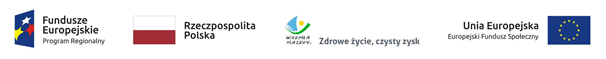 Załącznik nr 2 do SWZZP.272.1.57.2022                                                                                                                                                                                                                                                                                                                                                                                                                                                                                                                   ...........................................                                                                                                                                                           (miejscowość, data)                                                       FORMULARZ OFERTOWY WYKONAWCA:….................................….…………………………………………………………………………..……(nazwa Wykonawcy)….................................….………………………………………………………………………………..(adres Wykonawcy)		tel. …………................... NIP ...................................................... , REGON ….....................................… Przystępując do postępowania o udzielenie zamówienia publicznego przedmiotem którego jest: organizacja dwóch konferencji poświęconych wykorzystaniu Funduszy Europejskich dla Warmii i Mazur oferujemy wykonanie przedmiotu zamówienia na warunkach określonych przez Zamawiającego:   Oferujemy całkowite wykonanie przedmiotu zamówienia, zgodnie z opisem przedmiotu zamówienia za cenę ofertową brutto: ................................. zł w tym należny podatek VAT, przy czym za wykonanie konferencji nr 1 …………………… zł brutto w tym należny podatek VAT oraz za konferencję nr 2  …………………… zł brutto w tym należny podatek VAT.Wynagrodzenie Wykonawcy za wykonanie przedmiotu zamówienia wynosi odpowiednio:KONFERENCJA NR 1KONFERENCJA NR 2Cena ofertowa określona w pkt 1 zawiera wszystkie koszty związane z całkowitym wykonaniem przedmiotu  zamówienia.Oświadczam, że nie zachodzą wobec Wykonawcy okoliczności o których mowa w art. 5k rozporządzenia Rady (UE) 2022/576 z dnia 8 kwietnia 2022 r. w sprawie zmiany rozporządzenia (UE) Nr 833/2014 dotyczącego środków ograniczających w związku z działaniami Rosji destabilizującymi sytuację na Ukrainie.Oświadczamy, że: Koordynator  – ……….………………………………(imię i nazwisko) w okresie ostatnich 3 lat przed upływem terminu składania ofert zorganizował/współorganizował …………… (wpisać liczbę) wydarzeń o charakterze konferencji, forów, kongresów lub innych tożsamych wydarzeń dla co najmniej 100 osób każde powyżej wymaganego minimum, tj. powyżej 3 wydarzeń o charakterze konferencji, forów, kongresów lub innych tożsamych wydarzeń dla co najmniej 100 osób każde. Oświadczam, że wypełniłem obowiązki informacyjne przewidziane w art. 13 lub art. 14 RODO1) wobec osób fizycznych, od których dane osobowe bezpośrednio lub pośrednio pozyskałem w celu ubiegania się o udzielenie zamówienia publicznego w niniejszym postępowaniu.*Oświadczam, że ja (imię i nazwisko) ….…………..……….…………...……………………..……..
niżej podpisany jestem upoważniony do reprezentowania Wykonawcy w postępowaniu o udzielenie zamówienia publicznego na podstawie……………….. ……………………………………………..Oświadczamy, że uważamy się za związanych niniejszą ofertą zgodnie z terminem określonym 
w SWZ.Będę / nie będę ** zatrudniał podwykonawców.                                                              Opatrzyć kwalifikowanym podpisem elektronicznym1) rozporządzenie Parlamentu Europejskiego i Rady (UE) 2016/679 z dnia 27 kwietnia 2016 r. w sprawie ochrony osób fizycznych w związku z przetwarzaniem danych osobowych i w sprawie swobodnego przepływu takich danych oraz uchylenia dyrektywy 95/46/WE (ogólne rozporządzenie o ochronie danych) (Dz. Urz. UE L 119 z 04.05.2016, str. 1). * W przypadku gdy wykonawca nie przekazuje danych osobowych innych niż bezpośrednio jego dotyczących lub zachodzi wyłączenie stosowania obowiązku informacyjnego, stosownie do art. 13 ust. 4 lub art. 14 ust. 5 RODO treści oświadczenia wykonawca nie składa (usunięcie treści oświadczenia np. przez jego wykreślenie).** niepotrzebne skreślić Zamawiający zwraca się z prośbą o podanie informacji (odpowiednio zakreślić) :□ mikroprzedsiębiorstwo,□ małe przedsiębiorstwo,□ średnie przedsiębiorstwo,□ jednoosobowa działalność gospodarcza, □ osoba fizyczna nieprowadząca działalności gospodarczej,□ inny rodzajDefinicje: mikroprzedsiębiorstwo:  przedsiębiorstwo, które zatrudnia mniej niż 10 osób i którego roczny obrót lub roczna suma bilansowa nie przekracza 2 milionów euro.małe przedsiębiorstwo: przedsiębiorstwo, które zatrudnia mniej niż 50 osób i którego roczny obrót lub roczna suma bilansowa nie przekracza 10 milionów euro.średnie przedsiębiorstwo: przedsiębiorstwa, które nie są mikroprzedsiębiorstwami ani małymi przedsiębiorstwami i które zatrudniają mniej niż 250 osób i których roczny obrót nie przekracza 50 milionów euro lub roczna suma bilansowa nie przekracza 45 milionów euro.Załącznik nr 3 do SWZZP.272.1.57.2022                                                                                                                                                                                                                                                                                                                                                                                             USTANOWIENIE PEŁNOMOCNIKA(dotyczy podmiotów, które składają wspólną ofertę także spółek cywilnych)My niżej wymienieni Wykonawcy: ............................................................................................................................................................................................                                   (nazwa i adres Wykonawcy)............................................................................................................................................................................................                                   (nazwa i adres Wykonawcy)............................................................................................................................................................................................                                   (nazwa i adres Wykonawcy)Ubiegając się wspólnie o udzielenie zamówienia w postępowaniu przedmiotem którego jest: organizacja dwóch konferencji poświęconych wykorzystaniu Funduszy Europejskich dla Warmii i Mazur.Ustanawiamy P. .................................................................. swoim pełnomocnikiem do: reprezentowania w postępowaniu o udzielenie zamówienia publicznego /zawarcia umowy/ jak i reprezentowania każdego z Wykonawców wspólnie ubiegających się o udzielenie zamówienia publicznego            1. Podpisano (imię, nazwisko i kwalifikowany podpis elektroniczny) ................................................................................................................2. Podpisano (imię, nazwisko i kwalifikowany podpis elektroniczny) ................................................................................................................3. Podpisano (imię, nazwisko i kwalifikowany podpis elektroniczny) ................................................................................................................(Podpis osoby lub osób uprawnionych do reprezentowania firmy)* niepotrzebne skreślić 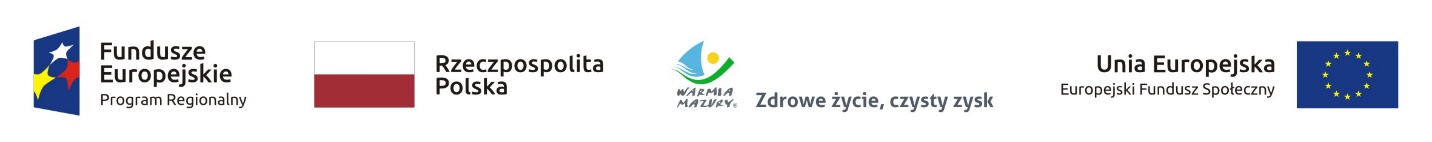 Załącznik nr 4 do SWZZP.272.1.57.2022 Projektowane postanowienia umowyUmowazawarta w Olsztynie dnia ................................ w rezultacie postępowania o udzielenie zamówienia publicznego prowadzonego w trybie przetargu nieograniczonego, zgodnie z przepisami ustawy z dnia 11 września 2019 r. Prawo zamówień publicznych (Dz. U z 2019 r. poz. 2019), pomiędzy:Województwem Warmińsko-Mazurskim z siedzibą w Olsztynie przy ul. Emilii Plater 1, 10-562 Olsztyn; 
NIP: 739-38-90-447; REGON: 510742333, zwanym dalej Zamawiającym reprezentowanym przez 
Zarząd Województwa, w imieniu którego działają:…………………………………………………………….………………………….………………….. …………………………………………..……………………..………………………………………… a ………………………………………………………………………………………………...……………………………………………………………………………………………………………….……..…………zwanym dalej Wykonawcą, zaś wspólnie zwanymi dalej „Stronami” lub osobno „Stroną”.§ 1Przedmiotem umowy jest organizacja dwóch konferencji stacjonarnych poświęconych wykorzystywaniu Funduszy Europejskich na Warmii i Mazurach. Wykonawca zobowiązuje się zrealizować przedmiot umowy, o którym mowa w § 1 ust. 1, zgodnie ze szczegółowym opisem przedmiotu zamówienia, stanowiącym załącznik nr 1 do niniejszej umowy oraz formularzem ofertowym stanowiącym załącznik nr 2 do umowy.§ 2Wykonawca zobowiązuje się do wykonania przedmiotu umowy z należytą starannością, z uwzględnieniem obowiązujących przepisów prawa, przyjętych standardów, wykorzystując w tym celu wszystkie posiadane możliwości, mając na uwadze w szczególności osiągnięcie zamierzonego celu oraz ochronę interesów Zamawiającego.Wykonawca oświadcza, że posiada niezbędne doświadczenie oraz potrzebne zaplecze techniczne niezbędne do wykonania umowy. Wykonawca zobowiązany jest do uzyskania akceptacji Zamawiającego dotyczącej m.in. wyboru prowadzącego/konferansjera obydwu konferencji, prelegentów obydwu konferencji, wyboru miejsca/ oraz obiektu na obydwie konferencje, usługi gastronomicznej obydwu konferencji, projektu zaproszeń i banerów dla obydwu konferencji/ umieszczenia wizualizacji i oznaczeń na planszach wielkości formatu B1 i mównicy podczas obydwu konferencji, składu paczuszek upominkowych wręczanych podczas konferencji nr 1, zgodnie ze szczegółowym opisem przedmiotu zamówienia.Zamawiający zastrzega sobie prawo do wnoszenia uwag i sugestii do zmian przedłożonych do akceptacji Zamawiającego, o których mowa w § 2 ust. 3 umowy.Wykonawca ma obowiązek uwzględnić uwagi Zamawiającego do przedłożonych do akceptacji propozycji w zakresie zgłoszonych niezgodności z przedmiotem umowy.Wykonawca zobowiązuje się do czynnej współpracy z Zamawiającym na każdym etapie wykonania umowy.Na żądanie Zamawiającego Wykonawca zobowiązany jest do udzielenia pełnej informacji na temat stanu wykonania umowy.Wykonawca ma obowiązek uwzględnić i wprowadzić wszystkie uwagi zgłoszone przez Zamawiającego w zakresie niezgodności wykonanego zamówienia z przedmiotem umowy.Wszelkie uwagi, o których mowa w niniejszym paragrafie, Wykonawca uwzględni i wykona w ramach wynagrodzenia, o którym mowa w § 4 ust. 1 umowy.Wykonawca zapewni osobę, która będzie pełniła funkcję koordynatora ds. ogranizacyjnych i została wskazana z imienia i nazwiska w formularzu ofertowym. W przypadku zaistnienia okoliczności z powodu których osoba, o której mowa w ust. 10  nie będzie mogła uczestniczyć w realizacji przedmiotu umowy, Wykonawca może powierzyć wykonanie przedmiotu umowy innej osobie o doświadczeniu nie mniejszym od doświadczenia zastępowanej osoby.Wykonawca przedstawi do akceptacji propozycje:prowadzącego/konferansjera dla każdej z konferencji, zgodnie z wymaganiami opisanymi w szczegółowym opisie przedmiotu zamówienia, stanowiącym załącznik nr 1 do umowy, w terminie 60 dni kalendarzowych przed planowanym dniem konferencji,prelegentów dla każdej z konferencji, zgodnie z wymaganiami opisanymi w szczegółowym opisie przedmiotu zamówienia, stanowiącym załącznik nr 1 do umowy, w terminie 60 dni kalendarzowych przed planowanym dniem konferencji nr 1 oraz w terminie 80 dni kalendarzowych przed planowanym dniem konferencji nr 2,obiektu dla każdej konferencji, zgodnie z wymaganiami opisanymi w szczegółowym opisie przedmiotu zamówienia, stanowiącym załącznik nr 1 do umowy w terminie 60 dni kalendarzowych przed planowanym dniem konferencji,menu dla każdej z konferencji, zgodnie z wymaganiami opisanymi w szczegółowym opisie przedmiotu zamówienia część, stanowiącym załącznik nr 1 do umowy, w terminie 10 dni kalendarzowych przed planowanym dniem konferencjiskładu paczuszek upominkowych, które będą wręczane uczestnikom konferencji nr 1, zgodnie z wymaganiami opisanymi w szczegółowym opisie przedmiotu zamówienia część, stanowiącym załącznik nr 1 do umowy, w terminie 45 dni kalendarzowych przed planowanym dniem konferencjiprojektu zaproszeń i banerów dla każdej z konferencji, zgodnie z wymaganiami opisanymi w szczegółowym opisie przedmiotu zamówienia część, stanowiącym załącznik nr 1 do umowy, w terminie 60 dni kalendarzowych przed planowanym dniem konferencji. Zamawiający zastrzega sobie prawo do wglądu i weryfikacji dokumentów potwierdzających opisane kwalifikacje/doświadczenie osób wskazanych przez Wykonawcę.   W przypadku zmiany osób, o których mowa w § 2 ust. 12 pkt 1 i 2, Wykonawca wskaże inną osobę posiadającą kwalifikacje/doświadczenie zgodne z wymaganiami Zamawiającego opisanymi w szczegółowym opisie przedmiotu zamówienia. Zmiana osób, o których mowa w § 2 ust. 12 pkt 1 i 2 będzie mogła zostać dokonana na pisemny wniosek Wykonawcy oraz za uprzednią zgodą Zamawiającego, wyrażoną w formie pisemnej pod rygorem nieważności. Zmiana ta nie wymaga aneksu do umowy oraz nie będzie podstawą do zmiany wynagrodzenia, o którym mowa w § 4 ust. 1 umowy. Wykonawca zobowiązuje się do zrealizowania przedmiotu umowy w sposób zapewniający dostępność osobom ze szczególnymi potrzebami w rozumieniu ustawy z dnia 19 lipca 2019 roku o zapewnianiu dostępności osobom ze szczególnymi potrzebami i w tym celu przy realizacji przedmiotu umowy zobowiązuje się zastosować racjonalne usprawnienia, rozumiane jako konieczne i odpowiednie zmiany i dostosowania nie nakładające nieproporcjonalnego lub nadmiernego obciążenia, jeśli jest to potrzebne w konkretnym przypadku w celu zapewnienia dostępności osobom ze szczególnymi potrzebami. W celu spełnienia powyższych wymagań Wykonawca zobowiązuje się w szczególności zastosować do wymogów opisanych w załączniku nr 1 do umowy.Wszelkie materiały filmowe wytworzone w wyniku wykonania niniejszej umowy powinny być wykonane w sposób zapewniający po ich opublikowaniu na stronach internetowych Zamawiającego (w tym w serwisie You Tube) funkcjonalność, kompatybilność, postrzegalność i zrozumiałość w rozumieniu przepisów ustawy z dnia 4 kwietnia 2019 r. o dostępności cyfrowej stron internetowych i aplikacji mobilnych podmiotów publicznych (Dz. U. z 2019 r. poz. 848 t.j.), tj. powinien spełniać wymagania mające odniesienie do multimediów zsynchronizowanych określone w załączniku do ww. ustawy.§ 3Termin wykonania zamówienia: 12 miesięcy od dnia zawarcia umowy, przy czym konferencja nr 1 ma się odbyć 26 października 2022 r., zaś konferencja nr 2 ma się odbyć 24 listopada 2022 r.§ 4Całkowite wynagrodzenie brutto za wykonanie przedmiotu umowy nie przekroczy kwoty …………złotych brutto (słownie:……………złotych), w tym należny podatek VAT, przy czym za wykonanie konferencji nr 1…………………….. złotych brutto (słownie: ……………złotych) oraz konferencji nr 2…………złotych brutto (słownie: …………… złotych).Wynagrodzenie Wykonawcy za wykonanie przedmiotu umowy wynosi odpowiednio:za zapewnienie prowadzącego konferencję nr 1 zgodnie ze szczegółowym opisem przedmiotu zamówienia ……… złotych brutto (słownie: ………………. złotych), w tym należny podatek VAT;za zapewnienie prowadzącego konferencję nr 2 zgodnie ze szczegółowym opisem przedmiotu zamówienia……………złotych brutto (słownie: ……………złotych), w tym należny podatek VAT;za zapewnienie prelegentów konferencji nr 1, zgodnie ze szczegółowym opisem przedmiotu zamówienia ……………złotych brutto (słownie: ……………złotych), w tym należny podatek VAT;za zapewnienie prelegentów konferencji nr 2, zgodnie ze szczegółowym opisem przedmiotu zamówienia ……………złotych brutto (słownie: ……………złotych), w tym należny podatek VAT;za zapewnienie obiektu/ miejsca konferencji nr 1 zgodnie ze szczegółowym opisem przedmiotu zamówienia …………złotych brutto (słownie: ………………złotych), w tym należny podatek VAT;za zapewnienie obiektu/ miejsca konferencji na 2 zgodnie ze szczegółowym opisem przedmiotu zamówienia …………złotych brutto (słownie: ………………złotych), w tym należny podatek VAT;za zapewnienie na konferencji nr 1 tłumacza biegle posługującego się językiem polskim i językiem angielskim, zgodnie ze szczegółowym opisem przedmiotu zamówienia ………złotych brutto (słownie: …………………złotych), w tym należny podatek VAT;za zapewnienie na konferencji nr 2 tłumacza biegle posługującego się językiem polskim i językiem angielskim, zgodnie ze szczegółowym opisem przedmiotu zamówienia ………złotych brutto (słownie: ……………złotych), w tym należny podatek VAT;za zapewnienie na konferencji nr 1 maksymlanie 5 noclegów dla gości VIP na terenie Olsztyna, zgodnie ze szczegółowym opisem przedmiotu zamówienia …………złotych brutto (słownie: ……………złotych), w tym należny podatek VAT;za zapewnienie na konferencji nr 2 maksymlanie 5 noclegów dla gości VIP na terenie Olsztyna, zgodnie ze szczegółowym opisem przedmiotu zamówienia ………złotych brutto (słownie: ……………złotych), w tym należny podatek VAT;za zapewnienie dostępności konferencji nr 1 dla osób głuchych i niedosłyszących, zgodnie ze szczegółowym opisem przedmiotu zamówienia ………… złotych brutto (słownie: ………………złotych), w tym należny podatek VAT;za zapewnienie dostępności konferencji nr 2 dla osób głuchych i niedosłyszących, zgodnie ze szczegółowym opisem przedmiotu zamówienia …………… złotych brutto (słownie: ………………złotych), w tym należny podatek VAT;za zapewnienie cateringu na konferencję nr 1, zgodnie ze szczegółowym opisem przedmiotu zamówienia …………złotych brutto (słownie: ………………złotych), w tym należny podatek VAT;za zapewnienie cateringu na konferencję nr 2, zgodnie ze szczegółowym opisem przedmiotu zamówienia …………złotych brutto (słownie: ………………złotych), w tym należny podatek VAT;za dostarczenie paczuszek upominkowych na konferencję nr 1 zgodnie ze szczegółowym opisem przedmiotu zamówienia …………złotych brutto (słownie: ……………złotych), w tym należny podatek VAT;za przygotowanie zaproszeń na konferencję nr 1, zgodnie ze szczegółowym opisem przedmiotu zamówienia ………złotych brutto (słownie: ………………….…złotych), w tym należny podatek VAT;za przygotowanie zaproszeń na konferencję nr 2, zgodnie ze szczegółowym opisem przedmiotu zamówienia …………złotych brutto (słownie: ………………złotych), w tym należny podatek VAT;Wynagrodzenie, o którym mowa w § 4 ust. 2 pkt 7, 8, 9, 10, 11, 12 zostanie wypłacone Wykonawcy jedynie w przypadku konieczności zapewnienia tłumacza biegle posługującego się językiem polskim i językiem angielskim, o czym Zamawiający poinformuje Wykonawcę najpóźniej na 40 dni przed konferencją  lub dostępności konferencji dla osób głuchych i niedosłyszących, o czym Zamawiający poinformuje Wykonawcę najpóźniej na 6 dni przed konferencją lub noclegów dla gości VIP na terenie Olsztyna o czym Zamawiający poinformuje Wykonawcę najpóźniej na 6 dni przed konferencją.Wynagrodzenie Wykonawcy za wykonanie przedmiotu umowy, wskazane w § 4 ust. 1, jest niezmienne, zawiera w sobie wszystkie koszty i wydatki Wykonawcy związane z prawidłową realizacją umowy i zaspokaja wszelkie roszczenia Wykonawcy wobec Zamawiającego z tytułu wykonania umowy, 
w tym obejmuje przeniesienie na rzecz Zamawiającego autorskich praw majątkowych i praw pokrewnych do wszelkich mogących stanowić przedmiot prawa autorskiego wyników prac powstałych w związku z wykonaniem umowy oraz wyłącznego prawa do zezwalania na wykonywanie zależnego prawa autorskiego, zgodnie z  § 5 umowy.Warunkiem wypłaty wynagrodzenia jest należyte wykonaniu każdej z konferencji (nr 1 i nr 2). Podstawą wystawienia faktury/rachunku będzie protokół odbioru z realizacji przedmiotu umowy podpisany przez Zamawiającego bez zastrzeżeń uniemożliwiających odbiór. Osobą uprawnioną 
ze strony Zamawiającego do jednoosobowego podpisania protokołu odbioru, niezależnie od osób uprawnionych do reprezentowania Zamawiającego, jest: ……….………. lub ……………………... Wypłata wynagrodzenia,, nastąpi przelewem na rachunek bankowy Wykonawcy o numerze: ………………………., w terminie 21 dni od dnia dostarczenia Zamawiającemu prawidłowo wystawionej faktury/rachunku, po wykonaniu i uznaniu przez Zamawiającego przedmiotu umowy za należycie wykonany.Faktura winna zawierać następujące dane:Nabywca: Województwo Warmińsko-Mazurskie, ul. Emilii Plater 1, 10-562 Olsztyn, NIP: 7393890447,Odbiorca: Urząd Marszałkowski Województwa Warmińsko-Mazurskiego w Olsztynie, 
ul. Emilii Plater 1, 10-562 Olsztyn.Wykonawca może przekazać Zamawiającemu fakturę elektroniczną za pośrednictwem Platformy Elektronicznego Fakturowania. Zamawiający posiada konto na platformie elektronicznego fakturowania stworzonej przez firmę Infinite IT Solutions (https://brokerinfinite.efaktura.gov.pl) o adresie skrzynki: „Typ numeru PEPPOL: NIP” oraz „Numer PEPPOL 7392965551”. Ustrukturyzowana faktura elektroniczna winna zawierać dane wymagane przepisami o podatku od towarów i usług oraz dane zawierające informacje dotyczące odbiorcy płatności, o którym mowa w ust. 8. Faktura powinna zawierać także numer i datę zawarcia niniejszej umowy. W przypadku, gdy dane wymienione na fakturze/rachunku będą błędne, Zamawiający odmówi przyjęcia faktury/rachunku, a termin określony w ust. 7 nie będzie rozpoczęty, na co Wykonawca wyraża zgodę.  Termin zapłaty, o którym mowa w ust. 7 uważa się za zachowany, jeżeli przed jego upływem zostanie wydana dyspozycja obciążenia rachunku bankowego Zamawiającego. W przypadku opóźnienia w dokonaniu płatności, Wykonawca może obciążyć Zamawiającego odsetkami ustawowymi za opóźnienie.§ 5W ramach wynagrodzenia, o którym mowa w § 4 ust. 1 umowy, Wykonawca przenosi na Zamawiającego autorskie prawa majątkowe do wszelkich mogących stanowić przedmiot prawa autorskiego wyników prac powstałych w związku z wykonaniem umowy (dalej też zwanych utworami) wraz z wyłącznym prawem zezwalania na wykonywanie zależnego prawa autorskiego do nich.Przeniesienie praw, o których mowa w § 5 ust. 1 następuje z chwilą odbioru przez Zamawiającego utworów, bez żadnych ograniczeń co do terytorium, czasu, liczby egzemplarzy, na wszystkich znanych w dniu zawarcia umowy polach eksploatacji, w tym w szczególności:trwałe lub czasowe utrwalanie lub zwielokrotnianie w całości lub w części jakimikolwiek środkami i w jakiejkolwiek formie, niezależnie od formatu, systemu lub standardu, w tym techniką drukarską, poligraficzną, techniką zapisu magnetycznego na kasetach video, dyskach audiowizualnych, techniką analogową, światłoczułą lub cyfrową, techniką zapisu komputerowego na wszystkich rodzajach nośników dostosowanych do tej formy zapisu, w sieci multimedialnej (w tym Internet) oraz trwałe lub czasowe utrwalanie lub zwielokrotnianie takich zapisów, włączając w to sporządzanie kopii oraz dowolne korzystanie i rozporządzanie tymi kopiami;publiczne wyświetlanie, odtwarzanie, prezentowanie;wypożyczanie, najem, użyczenie lub wymiana oryginału lub egzemplarzy utworów;sporządzanie wersji obcojęzycznych;wprowadzenie do pamięci komputera i sieci multimedialnej, w tym Internetu, w nieograniczonej liczbie nadań i wielkości nakładów;wprowadzenie do obrotu, w tym przy użyciu Internetu i innych technik przekazu danych wykorzystujących sieci telekomunikacyjne, informatyczne i bezprzewodowe;publiczne i niepubliczne udostępnianie utworów w taki sposób, aby każdy mógł mieć do nich dostęp w miejscu i w czasie przez siebie wybranym;prawo do określania nazw utworów, pod którymi będą one wykorzystywane lub rozpowszechniane, w tym nazw handlowych, włączając w to prawo do zarejestrowania na swoją rzecz znaków towarowych, którymi oznaczone będą utwory lub znaków towarowych wykorzystanych w utworach;prawo do wykorzystywania utworów do celów marketingowych lub promocji, a także do oznaczania lub identyfikacji produktów i usług oraz innych przejawów działalności, a także przedmiotów ich własności, a także dla celów edukacyjnych i szkoleniowych;prawo do tworzenia nowych wersji i adaptacji utworów oraz do opracowywania utworów, łączenia ich z innymi utworami, w szczególności rozpowszechniania i publikowania nowych wydań utworów, także w wersji zmienionej;prawo do korzystania z utworów w całości lub w części oraz ich łączenia z innymi utworami, opracowanie poprzez: dodanie różnych elementów, uaktualnienie, modyfikację, zmianę barw, okładek, wielkości i treści całości lub ich części oraz tłumaczenie na różne języki;prawo do rozporządzania utworami i opracowaniami utworów oraz prawo udostępniania                                               ich do korzystania, w tym udzielania licencji na rzecz osób trzecich, na wszystkich wymienionych powyżej polach eksploatacji.Wykonawca zobowiązuje się zapewnić, że wykonując przedmiot umowy nie naruszy praw osób trzecich, w tym ich dóbr osobistych oraz autorskich praw majątkowych i przekaże Zamawiającemu utwory wytworzone w ramach przedmiotu umowy w stanie wolnym od obciążeń prawami osób trzecich, a korzystanie przez Zamawiającego z tych utworów nie będzie naruszało praw osób trzecich.Wykonawca jest odpowiedzialny względem Zamawiającego za wszelkie wady prawne utworów 
a w szczególności za ewentualne roszczenia osób trzecich wynikające z naruszenia praw własności intelektualnej, w tym za nieprzestrzeganie przepisów ustawy z dnia 4 lutego 1994 r. o prawie autorskim i prawach pokrewnych w związku z wykonywaniem przedmiotu umowy.Wykonawca ponosi wyłączną odpowiedzialność za ewentualne naruszenie praw osób trzecich, 
w tym dóbr osobistych osób trzecich do utworów oraz do praw autorskich i pokrewnych do nich, 
zaś w przypadku skierowania z tego tytułu roszczeń przeciwko Zamawiającemu, Wykonawca zobowiązuje się do całkowitego zaspokojenia słusznych roszczeń osób trzecich oraz do zwolnienia Zamawiającego od obowiązku świadczenia z tego tytułu. W przypadku dochodzenia ww. roszczeń przeciwko Zamawiającemu na drodze sądowej, Wykonawca zobowiązuje się niezwłocznie wstąpić do sprawy po stronie pozwanego oraz zaspokoić wszelkie uznane lub prawomocnie zasądzone roszczenia powoda wraz z należnymi kosztami.Z chwilą odbioru utworów przez Zamawiającego, nabywa on własność nośników, na których zostały utrwalone ww. utwory opracowane przez Wykonawcę.§ 6Zamawiający może odstąpić od umowy na podstawie art. 456 ustawy Pzp w razie zaistnienia okoliczności w nim opisanych. Zamawiający może odstąpić od umowy z przyczyn, za które odpowiedzialność ponosi Wykonawca nie później niż w ciągu 13 miesięcy od dnia zawarcia umowy.Zamawiający może w całości lub w części odstąpić od umowy i odwołać  konferencję w terminie 30 dni od dnia powzięcia wiadomości o zaistnieniu istotnej zmiany okoliczności powodującej, że wykonanie umowy stało się niezasadne lub ustanowienia określonych ograniczeń, nakazów, zakazów w związku m.in. ze stanem epidemii/stanu zagrożenia epidemicznego na terenie Polski lub/i województwa warmińsko-mazurskiego, gdzie organizacja konferencji stacjonarnej nie będzie możliwa do realizacji lub wystąpienia choroby zakaźnej wywołanej wirusem SARS-CoV-2 określanej jako COVID-19 lub 
z powodu innego kryzysu związanego z konfliktem zbrojnym i nie później niż w ciągu 13 miesięcy od dnia zawarcia umowy. W takim wypadku Wykonawca może żądać wyłącznie wynagrodzenia należnego z tytułu wykonania części umowy i nie przysługuje mu wobec Zamawiającego roszczenie o zapłatę kary umownej, określonej w § 7 ust. 1 umowy. Zamawiający może w całości lub w części odstąpić od umowy i odwołać  konferencję nie później niż w ciągu 13 miesięcy od dnia zawarcia umowy, w przypadku, gdy na mniej niż 14 dni przed terminem planowanej konferencji nr 1 i nr 2, u więcej niż jednego z prelegentów mających wystąpić na konferencjach lub/i u obsługi technicznej wystąpią objawy choroby zakaźnej wywołanej wirusem SARS-COV-2, a Wykonawca nie będzie mógł zapewnić należytego zastępstwa. W takim wypadku Wykonawca może żądać wyłącznie wynagrodzenia należnego z tytułu wykonania części umowy i nie przysługuje mu wobec Zamawiającego roszczenie o zapłatę kary umownej, określonej w § 7 ust. 1 umowy.Wykonawca może odstąpić od umowy z przyczyn, za które odpowiedzialność ponosi Zamawiający nie później niż w ciągu 13 miesięcy od dnia zawarcia umowy.Odstąpienie od umowy przez którąkolwiek ze Stron wymaga zachowania formy pisemnej pod rygorem nieważności oraz wymaga uzasadnienia. Termin na odstąpienie od umowy Strony uznają za zachowany, jeśli Strona wysłała w tym terminie oświadczenie o odstąpieniu od umowy przesyłką poleconą w polskiej placówce pocztowej operatora wyznaczonego w rozumieniu ustawy z dnia 23 listopada 2012 r. – Prawo pocztowe. § 7W przypadku nieuzasadnionego odstąpienia od umowy przez Zamawiającego lub odstąpienia od umowy przez Wykonawcę z przyczyn, za które odpowiedzialność ponosi Zamawiający, Zamawiający zapłaci Wykonawcy karę umowną w wysokości 20% wynagrodzenia brutto określonego w § 4 ust. 1 umowy.W przypadku nieuzasadnionego odstąpienia od umowy przez Wykonawcę lub odstąpienia od umowy przez Zamawiającego z przyczyn, za które odpowiedzialność ponosi Wykonawca, Wykonawca zapłaci Zamawiającemu karę umowną w wysokości 20 % kwoty całkowitego wynagrodzenia, o którym mowa w § 4 ust. 1 umowy.W przypadku naruszenia przez Wykonawcę postanowień § 2 ust. 15 Zamawiający może odstąpić od umowy z tej przyczyny, za którą odpowiedzialność ponosi Wykonawca, z zachowaniem prawa do kary umownej określonej w § 7 ust. 2 umowy.Wykonawca zapłaci Zamawiającemu karę umowną w wysokości 0,5% wartości wynagrodzenia brutto za realizację umowy, o którym mowa w § 4 ust. 2 pkt 1-18 umowy, za każdy dzień zwłoki we wskazaniu propozycji, w tym odpowiednio: prowadzącego/konferansjera, prelegentów, obiektu, menu, paczuszek upominkowych, zaproszeń, licząc od następnego dnia po upływie terminu określonego w § 2 ust. 12 pkt 1-5 umowy. Wykonawca zapłaci Zamawiającemu karę umowną w wysokości 10% wartości wynagrodzenia brutto  o którym mowa w § 4 ust. 1 umowy, za każdy niewykonany lub nienależycie wykonany obowiązek wynikający z opisu przedmiotu zamówienia stanowiącego załącznik nr 1 do niniejszej umowy. Łączna wysokość kar określonych w § 7 ust. 4 i 5 nie może przekroczyć 20 % wynagrodzenia brutto, o którym mowa w § 4 ust. 1 umowy. Strony zapłacą kary umowne wynikające z niniejszej umowy w terminie 21 dni od dnia otrzymania wezwania do zapłaty lub noty obciążeniowej, wystawionej z tego tytułu przez drugą stronę umowy. Za datę zapłaty uważa się datę obciążenia rachunku bankowego Strony zobowiązanej do zapłaty kwoty wynikającej z wezwania do zapłaty lub noty obciążeniowej.Łączna maksymalna wysokość kar umownych, których strona może dochodzić na podstawie niniejszej umowy nie może przekroczyć 20 % wynagrodzenia brutto, określonego w § 4 ust. 1 umowy.Strony mogą dochodzić na zasadach ogólnych odszkodowania przewyższającego wysokość zastrzeżonych kar umownych do wysokości poniesionej szkody.§ 8W sprawach realizacji umowy strony porozumiewają się za pośrednictwem telefonu i poczty elektronicznej.Wykonawca, w terminie 3 dni roboczych od dnia zawarcia umowy przekaże Zamawiającemu dane kontaktowe osoby/osób wyznaczonych do merytorycznej współpracy i koordynacji w wykonywaniu umowy, zawierające: imię i nazwisko, nr telefonu, adres poczty elektronicznej.W przypadku, gdy Wykonawca nie przekaże danych, o których mowa w § 8 ust. 2, Zamawiający, w sprawach realizacji umowy, wykorzysta dane kontaktowe Wykonawcy zawarte w ofercie.Osobą odpowiedzialną za realizację umowy ze strony Zamawiającego jest: ...........................................Osobami wyznaczonymi do merytorycznej współpracy i koordynacji w wykonywaniu umowy ze strony Zamawiającego są: ............................................., tel.: ………..……, e-mail.: ………..………Osobą uprawnioną ze strony Zamawiającego do jednoosobowego podpisywania dokumentów podlegających akceptacji Zamawiającego na podstawie niniejszej umowy, niezależnie od osób uprawnionych do reprezentacji Zamawiającego, jest …………………………………….Zmiana danych i osób, o których mowa w § 8 ust. 2, 4 i 5 następuje poprzez pisemne powiadomienie drugiej strony i nie stanowi zmiany treści umowy.Niezależnie od sposobów porozumiewania się określonych w § 8 ust. 1 umowy Wykonawca lub upoważniony przez niego przedstawiciel będzie zobowiązany do osobistego stawienia się w siedzibie Departamentu ………………………………………………, jeżeli Zamawiający uzna to za konieczne.§ 9Użyte w niniejszym paragrafie określenia oznaczają:Ustawa - ustawę z dnia 10 maja 2018 r. o ochronie danych osobowych;Rozporządzenie ogólne - Rozporządzenie Parlamentu Europejskiego i Rady UE 2016/679 
z dnia 27 kwietnia 2016 r. w sprawie ochrony osób fizycznych w związku z przetwarzaniem danych osobowych i w sprawie swobodnego przepływu takich danych oraz uchylenia dyrektywy 95/46/WE;Dane osobowe - dane osobowe, w rozumieniu art. 4 pkt 1 Rozporządzenia ogólnego;Administrator - osoba fizyczna lub prawna, organ publiczny, jednostka lub inny podmiot, który samodzielnie lub wspólnie z innymi ustala cele i sposoby przetwarzania danych osobowych;Przetwarzanie – operacja lub zestaw operacji wykonywanych na danych osobowych, takie jak zbieranie, utrwalanie, organizowanie, porządkowanie, przechowywanie, adaptowanie lub modyfikowanie, pobieranie, przeglądanie, wykorzystywanie, ujawnianie poprzez przesłanie, rozpowszechnianie lub innego rodzaju udostępnianie, dopasowywanie lub łączenie, ograniczanie, usuwanie lub niszczenie, w zakresie niezbędnym do należytego wykonania umowy;Nośnik - dowolny nośnik elektroniczny, na którym są zapisane dane osobowe;Pracownik - osobę świadczącą pracę na podstawie stosunku pracy lub umowy cywilnoprawnej.Zamawiający jako administrator danych osobowych niezbędnych do wykonania niniejszego przedmiotu umowy, powierza Wykonawcy przetwarzanie tych danych osobowych w imieniu i na rzecz Zamawiającego na warunkach opisanych w niniejszej umowie. Podstawą powierzenia Wykonawcy przetwarzania danych osobowych jest art. 28 Rozporządzenia ogólnego.Zamawiający powierza Wykonawcy przetwarzanie danych osobowych wyłącznie w celu i w zakresie niezbędnym do należytego wykonania umowy.Rodzaje powierzonych do przetwarzania danych osobowych oraz kategorie osób, których dane dotyczą, są następujące:imię,nazwisko,nazwa instytucji/organizacji,adres poczty elektronicznej (e-mail),telefon,specjalne potrzeby.Kategoria osób: uczestnicy szkoleń, konkursów i konferencji (osoby biorące udział w szkoleniach, konkursach i konferencjach w związku z realizacją Regionalnego Programu Operacyjnego Województwa Warmińsko-Mazurskiego na lata 2014-2020, inne niż uczestnicy w rozumieniu definicji uczestnika określonej w Wytycznych w zakresie monitorowania postępu rzeczowego realizacji programów operacyjnych na lata 2014-2020).Zbiór danych osobowych: „Regionalny Program Operacyjny Województwa 
Warmińsko-Mazurskiego 2014-2020”.Wykonawca ponosi odpowiedzialność, tak wobec osób trzecich, jak i wobec Powierzającego, za szkody powstałe w związku z nieprzestrzeganiem Rozporządzenia ogólnego oraz za przetwarzanie powierzonych do przetwarzania danych osobowych niezgodnie z Umową.Wykonawca oraz pracownicy Wykonawcy: nie decydują o celach i środkach przetwarzania danych osobowych; nie są uprawnieni do zakładania oraz posiadania lub tworzenia jakichkolwiek kopii dokumentów zawierających dane osobowe, w tym formularzy zawierających dane osobowe lub baz danych osobowych zapisanych w postaci dokumentów papierowych lub elektronicznych, w szczególności w poczcie elektronicznej lub na nośnikach, innych niż wymagane do prawidłowej realizacji umowy, nie są uprawnieni do wykorzystywania danych osobowych powierzonych do przetwarzania niniejszą umową dla celu innego niż określony w § 10 ust. 3 umowy.Wykonawca zobowiązuje się do wykonywania - w imieniu i na rzecz Zamawiającego: obowiązku informacyjnego, zgodnie z wymogami określonymi w art. 13 i art. 14 Rozporządzenia ogólnego, obowiązku odpowiadania na żądania osoby, której dane dotyczą, w zakresie wykonywania jej praw określonych w rozdziale III Rozporządzenia ogólnego;  udzielania Zamawiającemu szerokiej pomocy w wywiązywaniu się z obowiązków określonych w art. 32–36 Rozporządzenia ogólnego.Zamawiający umocowuje Wykonawcę do wydawania pracownikom Wykonawcy upoważnień do przetwarzania danych osobowych. Wykonawca zobowiązuje się do przetwarzania powierzonych danych osobowych zgodnie z obowiązującymi przepisami, w szczególności przepisami Rozporządzenia ogólnego oraz innymi przepisami powszechnie obowiązującymi, w tym wydanymi na podstawie Rozporządzenia ogólnego.Przed rozpoczęciem przetwarzania powierzonych danych osobowych, Wykonawca zobowiązuje się zastosować środki techniczne i organizacyjne zapewniające należytą ochronę tych danych, w szczególności zabezpieczające powierzone do przetwarzania dane osobowe przed ich udostępnieniem osobom nieupoważnionym, zabraniem przez osobę nieupoważnioną, uszkodzeniem lub zniszczeniem, wymagane przepisami prawa, w tym w szczególności Ustawy oraz Rozporządzenia ogólnego. Wykonawca w szczególności zobowiązuje się do:prowadzenia dokumentacji opisującej sposób przetwarzania danych osobowych oraz środki techniczne i organizacyjne zapewniające ochronę przetwarzanych danych osobowych, na przykład Politykę Bezpieczeństwa Danych Osobowych oraz Instrukcję Zarządzania Systemem Informatycznym Służącym do Przetwarzania Danych Osobowych; przechowywania dokumentów w specjalnie do tego przeznaczonych szafach zamykanych na zamek lub w zamykanych na zamek pomieszczeniach, niedostępnych dla osób nieupoważnionych do przetwarzania danych osobowych;ograniczenia dostępu do powierzonych do przetwarzania danych osobowych, wyłącznie do pracowników Wykonawcy posiadających upoważnienie do przetwarzania powierzonych danych osobowych;prowadzenia ewidencji pracowników upoważnionych do przetwarzania danych osobowych;zachowania w tajemnicy wszystkich danych osobowych powierzonych mu w trakcie obowiązywania umowy lub dokumentów uzyskanych w związku z wykonywaniem czynności nią objętych, a także zachowania w tajemnicy informacji o stosowanych sposobach zabezpieczenia danych osobowych, również po wygaśnięciu lub rozwiązaniu umowy;prowadzenia stałego nadzoru nad swoimi pracownikami w zakresie zabezpieczenia przetwarzanych danych osobowych oraz wymagania od nich przestrzegania należytej staranności w zakresie zachowania w tajemnicy danych osobowych i ich zabezpieczenia.Wykonawca zobowiąże swoich pracowników do zachowania powierzonych danych osobowych i sposobów ich zabezpieczenia w tajemnicy, także po ustaniu zatrudnienia u Wykonawcy.Wykonawca niezwłocznie poinformuje Zamawiającego o:wszelkich przypadkach naruszenia ochrony danych osobowych, w tym o naruszeniach obowiązków Wykonawcy dotyczących ochrony powierzonych danych osobowych, naruszenia tajemnicy tych danych osobowych lub ich niewłaściwego użycia nie później niż w ciągu 24 godzin od stwierdzenia naruszenia; informacja musi co najmniej:opisywać charakter naruszenia ochrony danych osobowych, w tym w miarę możliwości wskazywać kategorie i przybliżoną liczbę osób, których dane dotyczą, oraz kategorie i przybliżoną liczbę wpisów danych osobowych, których dotyczy naruszenie; opisywać możliwe konsekwencje naruszenia ochrony danych osobowych; opisywać środki zastosowane lub proponowane przez Wykonawcę w celu zaradzenia naruszeniu ochrony danych osobowych, w tym w stosownych przypadkach środki w celu zminimalizowania jego ewentualnych negatywnych skutków;wszelkich czynnościach z własnym udziałem w sprawach dotyczących ochrony danych osobowych prowadzonych w szczególności przez Inspektora ochrony danych (lub każdorazowy inny organ nadzorczy w rozumieniu Rozporządzenia ogólnego), Policję, sąd lub inne organy.Wykonawca zobowiązuje się do udzielenia Zamawiającemu, na każde jego żądanie, informacji na temat przetwarzania powierzonych do przetwarzania danych osobowych.Wykonawca umożliwi Zamawiającemu lub podmiotowi przez niego upoważnionemu dokonywanie w każdym czasie kontroli zgodności przetwarzania powierzonych do przetwarzania danych osobowych z Ustawą, Rozporządzeniem ogólnym lub umową w miejscach, w których są one przetwarzane, w tym w siedzibie Wykonawcy, w szczególności z prawem Zamawiającego lub podmiotu przez niego upoważnionemu do:wstępu w godzinach pracy podmiotu kontrolowanego, za okazaniem imiennego upoważnienia, 
do pomieszczeń, w których zlokalizowany jest zbiór powierzonych do przetwarzania danych osobowych, i przeprowadzenia niezbędnych badań lub innych czynności kontrolnych w celu oceny zgodności przetwarzania danych osobowych z Ustawą, Rozporządzeniem ogólnym lub umową;żądania złożenia pisemnych lub ustnych wyjaśnień w zakresie niezbędnym do ustalenia stanu faktycznego;wglądu do wszelkich dokumentów i wszelkich danych mających bezpośredni związek 
z przedmiotem kontroli oraz sporządzania ich kopii;przeprowadzania oględzin urządzeń i nośników oraz oględzin na stacjach klienckich używanych 
do przetwarzania danych osobowych.Pisemne zawiadomienie o zamiarze przeprowadzenia kontroli powinno być przekazane Wykonawcy co najmniej 3 dni kalendarzowe przed dniem rozpoczęcia kontroli.W przypadku powzięcia przez Zamawiającego wiadomości o rażącym naruszeniu przez Wykonawcę zobowiązań wynikających z Ustawy, Rozporządzenia ogólnego lub z niniejszej umowy, Wykonawca umożliwi Zamawiającemu lub podmiotowi przez niego upoważnionemu, dokonanie niezapowiedzianej kontroli, w celu o którym mowa w § 12 ust.16 umowy.Wykonawca jest zobowiązany zastosować się do zaleceń Zamawiającego dotyczących poprawy jakości zabezpieczenia powierzonych do przetwarzania danych osobowych oraz sposobu ich przetwarzania, wynikających z kontroli przeprowadzonych na podstawie § 12 ust. 16 umowy. Wykonawca dokumentuje wszelkie naruszenia ochrony danych osobowych, w tym okoliczności naruszenia ochrony danych osobowych, jego skutki oraz podjęte działania zaradcze.Zamawiający powierza Wykonawcy przetwarzanie danych osobowych na okres obowiązywania umowy.Wykonawca, w przypadku wygaśnięcia, rozwiązania lub odstąpienia od umowy niezwłocznie, ale nie później niż w terminie 14 dni, zobowiązuje się – zgodnie z wyborem Zamawiającego – zwrócić Zamawiającemu lub usunąć wszelkie dane osobowe, których przetwarzanie zostało mu powierzone, w ym skutecznie usunąć je również z nośników elektronicznych pozostających w jego dyspozycji i potwierdzić powyższe przekazanym Zamawiającemu protokołem. Powyższy obowiązek nie dotyczy sytuacji, w których przepisy powszechnie obowiązujące nakazują Wykonawcy przetwarzanie danych mimo wygaśnięcia, rozwiązania lub odstąpienia od niniejszej umowy.W sprawach nie uregulowanych w niniejszym paragrafie mają zastosowanie przepisy Ustawy i Rozporządzenia ogólnego oraz inne powszechnie obowiązujące przepisy, w tym wydane na podstawie Rozporządzenia ogólnego.§ 10Zakazuje się istotnych zmian postanowień zawartej umowy, z zastrzeżeniem wyjątków przewidzianych w treści niniejszej umowy.Dopuszczalna jest zmiana umowy, jeżeli zachodzą okoliczności, o których mowa w art. 455 ustawy Pzp.Ponadto Strony przewidują możliwość dokonania zmian w umowie w zakresie terminu realizacji przedmiotu umowy najpóźniej na 45 dni kalendarzowych przed planowaną datą konferencji, o której mowa w § 3, jednak nie później niż do końca I półrocza 2023 r., w przypadku:wystąpienia okoliczności, których nie można było przewidzieć przed zawarciem umowy, a na które strony umowy nie miały wpływu, które istotnie utrudniają wykonanie umowy w całości lub w części, przez które strony rozumieją m. in. wystąpienie siły wyższej (zdarzeń nadzwyczajnych, zewnętrznych, niemożliwych do przewidzenia i zapobieżenia, w tym klęsk żywiołowych, zaburzeń życia zbiorowego), zmiany przepisów prawa powszechnie obowiązującego,w przypadku działania osób trzecich lub organów władzy publicznej, które skutkowałyby zawieszeniem lub niemożnością prowadzenia działań w celu terminowej lub prawidłowej realizacji umowy,ze względu na ówczesny stan epidemiczny/stan zagrożenia epidemicznego na terenie kraju lub/i województwa warmińsko-mazurskiego spowodowany rozprzestrzenianiem się choroby zakaźnej wywołanej wirusem SARS-CoV-2 określanej jako COVID-19, lub z powodu innych przesłanek niezależnych od Zamawiającego, których Zamawiający nie był w stanie przewidzieć 
w dniu wszczęcia postępowania przetargowego, a mających wpływ na zdrowie i życie uczestników konferencji oraz personelu pracującego przy organizacji konferencji. Warunkiem wprowadzenia zmian, o których mowa w ust. 3 jest wystąpienie przez wnioskującego 
     o ich dokonanie w umowie do drugiej Strony umowy z wnioskiem na piśmie pod rygorem 
     nieważności, zawierającym stosowne uzasadnienie dokonania zmian, niezwłocznie po powzięciu 
     wiadomości o okolicznościach będących podstawą dokonania zmian.Zmiany, o których mowa w ust. 3 nie będą podstawą do zwiększenia wynagrodzenia ani naliczania kar umownych. Zmiany umowy wymagają zachowania formy pisemnej pod rygorem nieważności, z zastrzeżeniem 
     wyjątków przewidzianych w treści umowy.  § 11W sprawach nieuregulowanych niniejszą umową wiąże oferta Wykonawcy, postanowienia zawarte w SWZ, a także stosuje się w szczególności przepisy ustawy Prawo zamówień publicznych, kodeksu cywilnego, ustawy o prawie autorskim i prawach pokrewnych, ustawy o ochronie danych osobowych, Rozporządzenia ogólnego, o którym mowa w § 9 ust. 1 pkt 2 umowy oraz aktów wykonawczych do ww. aktów prawnych. Wykonawca nie może bez zgody Zamawiającego wyrażonej w formie pisemnej pod rygorem nieważności przenieść na osobę trzecią wierzytelności z niniejszej umowy.Właściwym do rozpoznania sporów wynikłych na tle realizacji niniejszej umowy jest sąd powszechny właściwy miejscowo dla siedziby Zamawiającego.Umowę sporządzono w trzech jednobrzmiących egzemplarzach, w tym dwa dla Zamawiającego i jeden dla Wykonawcy.                              ZAMAWIAJĄCY                                   		                 WYKONAWCALp.UsługaCałkowita cena   brutto (w złotych)ABC1zapewnienie prowadzącego konferencję2zapewnienie prelegentów 3zapewnienie obiektu/ miejsca konferencji4zapewnienie tłumacza biegle posługującego się językiem polskim i językiem angielskim5zapewnienie na konferencji maksymlanie 5 noclegów dla gości VIP na terenie Olsztyna6zapewnienie dostępności konferencji dla osób głuchych i niedosłyszących7zapewnienie cateringu na konferencji8dostarczenie paczuszek upominkowych na konferencję9przygotowanie zaproszeń na konferencjęRAZEM zł brutto cena ofertowa:RAZEM zł brutto cena ofertowa:Lp.UsługaCałkowita cena   brutto (w złotych)ABC1zapewnienie prowadzącego2zapewnienie prelegentów 3zapewnienie obiektu/ miejsca konferencji4zapewnienie tłumacza biegle posługującego się językiem polskim i językiem angielskim5zapewnienie na konferencji maksymlanie 5 noclegów dla gości VIP na terenie Olsztyna6zapewnienie dostępności konferencji dla osób głuchych i niedosłyszących7zapewnienie cateringu na konferencji 8przygotowanie zaproszeń na konferencjęRAZEM zł brutto cena ofertowa:RAZEM zł brutto cena ofertowa: